Approved 9-2-20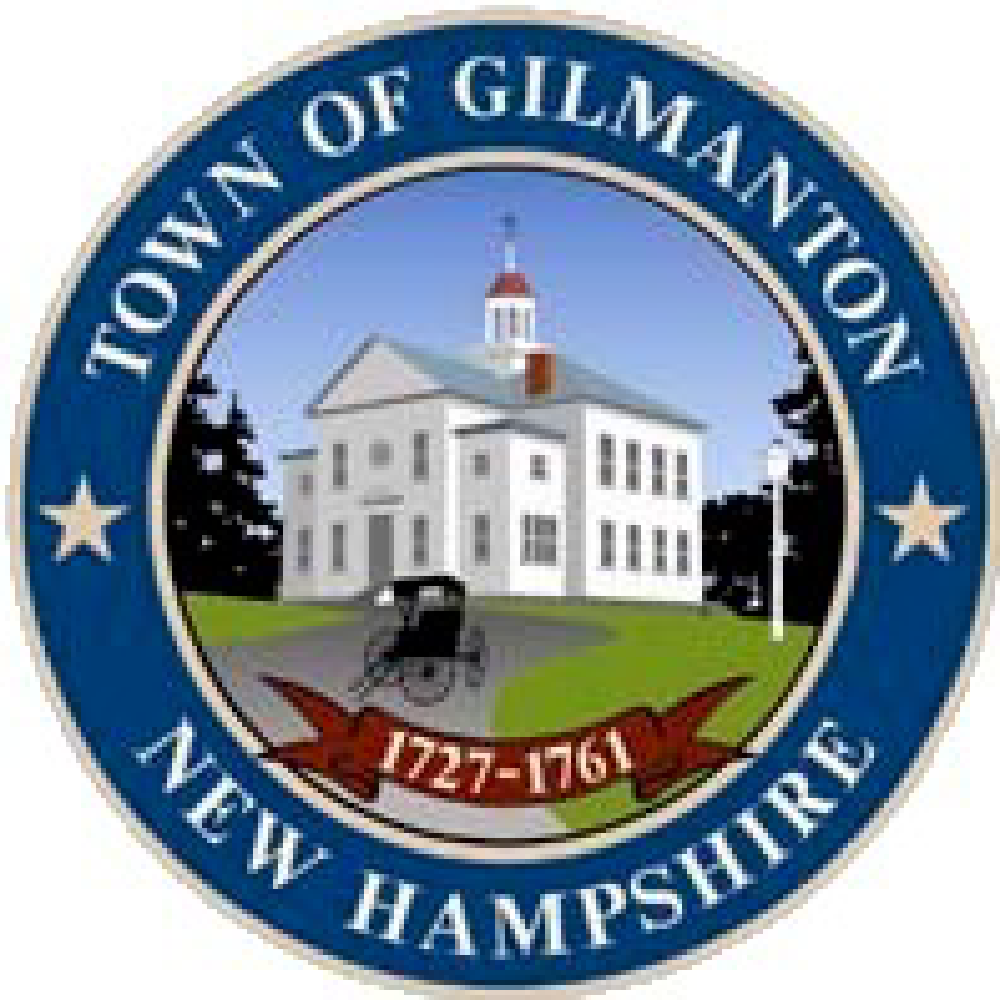 Budget CommitteeTown of Gilmanton, New HampshireMeetingJanuary 8, 20206:00pm. – Gilmanton AcademyCommittee Members Present: Chairman Brian Forst, Vice Chairman Anne Kirby, Joanne Melle, Grace Sisti, Mark Warren- Selectmen’s Rep, Alec Bass, Malcom Macleod- School Board Rep., Steve Bedard, Patrick Hackley-Sawyer Lake Rep., Also present: 6:00pm Chairman Brian Forst opened up the meeting and led the Pledge of Allegiance.Chairman Forst went through all warrant articles.Article 10- $4,283,200Chairman Forst said this amount will change to reflect what the Budget Committee approves after Super Saturday.
Article 11- Rename the Replace Ambulance FundMr. Bore said they are recommending renaming this fund so they can add a Chasse to the Ambulance and save on the cost. Due to legalities, the way this CRF is named they cannot use it to replace the Chassis. Chairman Forst said using money that has been saved is a great choice rather than to tax Residents. Article 12- Refurbish/Remount Ambulance A1Chairman Forst said to word it that the money will be withdrawn from the newly established fund and if article 11 fails it will be raised by taxation. Article 13- Add to previously establish non-Capital and Capital Reserve FundsArticle 14- Purchase of a new Police CruiserArticle 15- Purchase Highway Truck and TrailerChairman Forst asked to have the breakdown of the price for public hearing.Article 16- Academy Building Driveway Parking Lot RepavingArticle 17- Establish Contingency Fund $43,197Article 18- Academy Roof ReplacementArticle 19- Iron Works Fire Station Lease Agreement $1Article 20- Iron Works Fire Station Roof Replacement $30,000. ($7,900 from CRF, $22,100 from taxation)
Article 21- Purchase new extrication tool set $19,000 ($2,000 from CRF, $17,000 from taxation) Article 22- Purchase new sander $14,500 from CRFArticle 23- Purchase two new plows $11,102 from CRFChairman Forst brought up the fact that the Town is purchasing new sanders and plows for sub-contractors. Chairman Forst said this policy needs to be broken because the Town shouldn’t be purchasing these.  Mr. Bore said this is the way it has been for a long time and because the Road Agent is an elected position the Board cannot change this policy. Article 24 Zero Turn Mower $5,500 from CRFChairman Forst said this is for the new position.Article 25 Town Roads Condition Assessment $10,000 from taxationArticle 26 Town Culvert and Stream Assessment $15,000 from taxationArticle 27 Pay Scale Survey $12,000 from taxationChairman Forst said this is a lot of money on studies. Mr. Hackley said there is value in having outside objective so the Selectboard can make educated decisions. Chairman Forst said they need to compare wages to Towns with similar population. Article 28 Establish EMS Revolving Fund- 50% of revenues up to $50,000 per yearArticle 29 Add to Ambulance CRF if Article 28 doesn’t passArticle 30 Establish Police Department Vehicle Non Capital Reserve Fund $5,000 from taxationMr. Bore said the Highway and Fire Department both have funds for vehicle repairs. Mr. Wilson said this is just to cover costs after the warranty expires.Article 31 Old Town Hall Assessment $194,000. $97,000 of this will be covered by taxation and the remainder will be state funded. If this fails the Selectman have the right to sell the property. Article 32 Replacement of Loon Pond Dam $7,750 from taxationMr. Bedard questioned if this was on Town owned property. Mr. Bore said it is not, but it is Town owned. Mr. Bedard said there should be Town access if it is Town owned. Article 34 Gilmanton Year-Round Library $46,700 by taxationArticle 35 Gilmanton Snowmobile Association $2,5000 by taxationArticle 36 Gilmanton GYO $5,500 by taxationArticle 37 Gilmanton Iron Works Library $1,000 by taxationArticle 38 Central NH Visiting Nurse Association $7,600 by taxationArticle 39 Rocky Pond Association $3,000 by taxationChairman Forst questioned why this is under Rocky Pond Association when the money has always been for milfoil and used for any body of water. Mr. Bore said this is where the request came from. Mrs. Paquette said if they give money to an association, they can’t tell them how to spend it. Mr. Wilson said if any Association wants to make a request for milfoil treatment, they have the right to do so. Mr. Bore said the way it is now written makes it more transparent as to where the money is being spent.Article 40 American Red Cross $1,000 by taxationMr. Bore said the Selectman changed the request from $2,000 to $1,000.Article 41 New Beginnings without violence and abuse $902 by taxationArticle 42 Community Action Program $5,000 by taxationArticle 43 Lakes Region Mental Health Center $7,500 by taxationMr. Bore said was presented to the Board by a member.Article 44 Court Appointed Special Advocates $1,000 by taxationArticle 45 Gilmanton 4th of July Association $4,500 by taxationMinutes December 18th 2019- Mr. Bass corrected COBRA. Mr. Bass made a motion to approve minutes as corrected. Seconded by Ms. Sisti. All in favor. Approved.Chairman Forst said the Public hearing is next week. Mr. Bore said their intent is to post by Friday the budget worksheets, warrant articles and estimated revenue. Mr. Bore said he hopes this gives voters time to look over all information prior to the public hearing. Chairman Forst said he will discuss by department any major changes and listen to questions or concerns. Adjournment:  Mr. Bedard made a motion to adjourn at 8:40, seconded by Mrs. Kirby; All were in favor. Respectfully Submitted,_______________________ Danielle BoscoRecording Clerk